Zutreffendes ankreuzen	Bitte stark umrandete Felder nicht ausfüllen1Baulasterklärung (§ 85 HBO)Baulasterklärung (§ 85 HBO)Aktenzeichen der GenehmigungsbehördeAktenzeichen der Genehmigungsbehörde1Eingangsstempel der GenehmigungsbehördeEingangsstempel der Genehmigungsbehörde2Belastetes Grundstück(für jedes Flurstück ist eine gesonderte Baulasterklärung auszufüllen)Gemeinde, OrtsteilSchwalmtal, Unter-SorgGemeinde, OrtsteilSchwalmtal, Unter-SorgGemeinde, OrtsteilSchwalmtal, Unter-SorgGemeinde, OrtsteilSchwalmtal, Unter-Sorg2Belastetes Grundstück(für jedes Flurstück ist eine gesonderte Baulasterklärung auszufüllen)Straße, HausnummerStraße, HausnummerStraße, HausnummerStraße, Hausnummer2Belastetes Grundstück(für jedes Flurstück ist eine gesonderte Baulasterklärung auszufüllen)Gemarkung, Flur, Flurstück / eUnter-Sorg, Flur: 3, Flurstück 50/2Gemarkung, Flur, Flurstück / eUnter-Sorg, Flur: 3, Flurstück 50/2Gemarkung, Flur, Flurstück / eUnter-Sorg, Flur: 3, Flurstück 50/2Gemarkung, Flur, Flurstück / eUnter-Sorg, Flur: 3, Flurstück 50/22Belastetes Grundstück(für jedes Flurstück ist eine gesonderte Baulasterklärung auszufüllen)Grundbuch, Band, BlattGrundbuch, Band, BlattGrundbuch, Band, BlattGrundbuch, Band, Blatt33.1Eigentums-, Erbbau- und sonst dinglichBerechtigteName, VornameGemeindevorstand der Gemeinde SchwalmtalName, VornameGemeindevorstand der Gemeinde SchwalmtalName, VornameGemeindevorstand der Gemeinde SchwalmtalName, VornameGemeindevorstand der Gemeinde Schwalmtal33.1Eigentums-, Erbbau- und sonst dinglichBerechtigteStraße, HausnummerAlsfelder Straße 72Straße, HausnummerAlsfelder Straße 72Straße, HausnummerAlsfelder Straße 72Straße, HausnummerAlsfelder Straße 7233.1Eigentums-, Erbbau- und sonst dinglichBerechtigtePostleitzahl, Ort36318 SchwalmtalPostleitzahl, Ort36318 SchwalmtalPostleitzahl, Ort36318 SchwalmtalPostleitzahl, Ort36318 Schwalmtal33.2Name, VornameName, VornameName, VornameName, Vorname33.2Straße, HausnummerStraße, HausnummerStraße, HausnummerStraße, Hausnummer33.2Postleitzahl, OrtPostleitzahl, OrtPostleitzahl, OrtPostleitzahl, Ort33.3Name, VornameName, VornameName, VornameName, Vorname33.3Straße, HausnummerStraße, HausnummerStraße, HausnummerStraße, Hausnummer33.3Postleitzahl, OrtPostleitzahl, OrtPostleitzahl, OrtPostleitzahl, Ort3.4Begünstigte/rName, VornameName, VornameName, VornameName, Vorname3.4Begünstigte/rStraße, HausnummerStraße, HausnummerStraße, HausnummerStraße, Hausnummer3.4Begünstigte/rPostleitzahl, OrtPostleitzahl, OrtPostleitzahl, OrtPostleitzahl, Ort3.5Name, VornameName, VornameName, VornameName, Vorname3.5Straße, HausnummerStraße, HausnummerStraße, HausnummerStraße, Hausnummer3.5Postleitzahl, OrtPostleitzahl, OrtPostleitzahl, OrtPostleitzahl, Ort3.6Name, VornameName, VornameName, VornameName, Vorname3.6Straße, HausnummerStraße, HausnummerStraße, HausnummerStraße, Hausnummer3.6Postleitzahl, OrtPostleitzahl, OrtPostleitzahl, OrtPostleitzahl, Ort4Anlagen Grundbuchauszug Abt. 1 + 2 (ohne Abt. 3 ) vom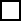  Grundbuchauszug Abt. 1 + 2 (ohne Abt. 3 ) vom Grundbuchauszug Abt. 1 + 2 (ohne Abt. 3 ) vom    Erbschein vom4Anlagen  Auflassungsvorbemerkung vom  Auflassungsvorbemerkung vom  Auflassungsvorbemerkung vom    Auszug aus der Liegenschaftskarte mit Ortsvergleich (6-fach)4Anlagen5Inhalt der Baulast / Baulasten(nach amtlichem Muster)Übernahme von AbstandsflächenDie in dem beigefügten Auszug aus der Liegenschaftskarte(Kartenauszug mit Ortsvergleich) vermasst dargestellte Fläche wird zu Gunsten des Grundstückes:Gemarkung:Flur:Flurstück:Bei der Berechnung der Abstandsflächen nach § 6 HBO 2018 zur Verfügung gestellt.Von dieser Fläche aus sind bei der Errichtung baulicher Anlagen auf diesem Grundstück die baurechtlich notwendigen Abstände einzuhalten.6ErklärungenWir sind Eigentümer, Erbbau- oder sonst dinglich Berechtigte des im Kasten 2 aufgeführten GrundstücksWir übernehmen für das im Kasten 2 aufgeführte Grundstück die vorstehenden Baulasten als öffentlich-rechtliche Verpflichtung nach der zur Zeit geltenden Hessischen Bauordnung (HBO). Dies gilt auch für Rechtsnachfolger.Die Grunddienstbarkeiten und beschränkt persönlichen Dienstbarkeiten sind mit den Baulasten vereinbar.7Unter-zu 3.1zu 3.1zu 3.2zu 3.2schriften /Daten(Beglaubigung erforderlich)Unterschrift / DatumUnterschrift / DatumUnterschrift / DatumUnterschrift / Datum(Beglaubigung erforderlich)zu 3.3zu 3.3zuzuUnterschrift / DatumUnterschrift / DatumUnterschrift / DatumUnterschrift / DatumzuzuzuzuUnterschrift / DatumUnterschrift / DatumUnterschrift / DatumUnterschrift / Datum8BeglaubigungDie Unterschrift/en ist / sind vor der Bauaufsichtsbehörde, der zur Beglaubigung von Unterschriften befugten nebenstehenden Behörde, dem/ der Notar/in oder der Vermessungsstelle geleistet oder anerkannt worden.Unterschrift / Dienstbezeichnung / DatumUnterschrift / Dienstbezeichnung / DatumSiegel